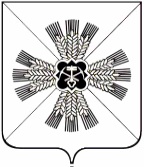 КЕМЕРОВСКАЯ ОБЛАСТЬАДМИНИСТРАЦИЯ ПРОМЫШЛЕННОВСКОГО МУНИЦИПАЛЬНОГО ОКРУГАПОСТАНОВЛЕНИЕот «08» ноября 2022г. № 1416-Ппгт. ПромышленнаяО внесении изменений в постановление администрации Промышленновского муниципального округа от 09.11.2017 № 1265-П  «Об утверждении муниципальной программы «Развитие и укрепление материально-технической базы  Промышленновского  муниципального округа» на   2018-2024 годы» (в редакции постановлений от 18.01.2018                № 58-П, от 26.06.2018 № 695-П, от 21.08.2018 № 905-П, от 08.10.2018                № 1107-П,  от 29.10.2018 № 1239-П, от 29.12.2018 № 1538-П, от 29.12.2018  № 1556-П, от 15.05.2019 № 576-П от 21.10.2019 № 1277-П, от 30.12.2019                 № 1629-П, от 13.04.2020 № 695-П, от 10.09.2020 № 1413-П,                                       от 12.10.2020 № 1608-П, от 30.12.2020 № 2134-П, от 08.11.2021 № 1831-П, от 30.12.2021 № 2089-П, от 12.05.2022 № 659-П, от 07.10.2022 № 1333-П)  В соответствии с постановлением администрации Промышленновского муниципального округа от 28.04.2020 № 754-П «Об утверждении порядка разработки, реализации и оценки эффективности муниципальных программ, реализуемых за счет средств местного бюджета», постановлением администрации Промышленновского муниципального округа от 24.08.2017        № 943 – П «Об утверждении перечня муниципальных программ, реализуемых за счет средств местного бюджета, на 2018 – 2024 годы (в редакции постановлений от 07.12.2017 № 1385-П, от 29.10.2018 № 1233-П, от 02.09.2019 № 1031-П, от 20.11.2019 № 1420-П, от 30.12.2019 № 1635-П, от 13.10.2020          № 1621-П, от 01.09.2021 № 1548-П, от 18.08.2022 № 1092-П)  в целях реализации полномочий администрации Промышленновского муниципального округа:	1. Внести в постановление администрации Промышленновского муниципального округа от 09.11.2017 № 1265-П «Об утверждении муниципальной программы «Развитие и укрепление материально-технической базы  Промышленновского муниципального округа» на 2018 - 2024 годы»         (в редакции постановлений от 18.01.2018 № 58-П, от 26.06.2018 № 695-П, от 21.08.2018 № 905-П, от 08.10.2018 № 1107-П, от 29.10.2018 № 1239-П, от 29.12.2018  № 1538-П, от 29.12.2018 № 1556-П, от 15.05.2019 № 576-П, от 21.10.2019   № 1277-П, от 30.12.2019 № 1629-П, от 13.04.2020 № 696-П, от 10.09.2020 № 1413-П, от 12.10.2020 № 1608-П, от 30.12.2020 № 2134-П, от 08.11.2021 № 1831-П, от 30.12.2021 № 2089-П, от 12.05.2022 № 659-П, от 07.10.2022 № 1333-П ) (далее - Постановление)  следующие изменения:1.1. В заголовке и по тексту Постановления цифры «2018-2024» заменить цифрами «2018-2025».2. Внести в муниципальную программу «Развитие и укрепление материально-технической базы  Промышленновского муниципального округа» на 2018 - 2024 годы, утвержденную Постановлением (далее – Программа) следующие изменения:2.1. В заголовке Программы цифры «2018-2024» заменить цифрами «2018-2025»;  2.2. Паспорт Программы изложить в  редакции согласно приложению       № 1 к настоящему постановлению;  2.3. Разделы 3-5  Программы изложить в редакции согласно приложению № 2 к настоящему постановлению.  2.4. Раздел 4 Программы и положение паспорта Программы части ресурсного обеспечения на 2023- 2025 годы применяются к правоотношениям, возникающим при составлении и исполнении бюджета округа, начиная с бюджета на 2023 год и на плановый период 2024 и 2025 годов.  3. Настоящее постановление подлежит обнародованию на официальном сайте администрации Промышленновского муниципального округа в сети Интернет.  4. Контроль  за  исполнением  настоящего  постановления  оставляю за собой.        5. Настоящее постановление вступает в силу со дня подписания. Исп. Н.В. Удовиченкотел.7-21-70Приложение № 1к постановлениюадминистрации Промышленновскогомуниципального округаот ____________ №  ________Паспорт муниципальной программы«Развитие и укрепление материально-техническойбазы Промышленновского муниципального округа» на 2018 - 2025 годыПриложение № 2к постановлениюадминистрации Промышленновскогомуниципального округа                                                                             от ________________ № ________3. Перечень подпрограмм программы с кратким описанием подпрограмм, основных мероприятий и мероприятий программы4. Ресурсное обеспечение реализации программы «Развитие и укрепление материально-технической базы Промышленновского  округа» на 2018 - 2025 годы5. Сведения о планируемых значениях целевых показателей (индикаторов)программы (по годам реализации муниципальной программы)ГлаваПромышленновского муниципального округа С.А. Федарюк С.А. ФедарюкНаименование муниципальной программымуниципальная  программа «Развитие и укрепление материально-техническойбазы Промышленновского  муниципального округа» на 2018 – 2025  годыДиректор муниципальной программыЗаместитель главы Промышленновского муниципального округа Ответственный исполнитель (координатор)  муниципальной программыКомитет по управлению муниципальным имуществом администрации Промышленновского муниципального округаИсполнители муниципальной программыКомитет по управлению муниципальным имуществом администрации Промышленновского муниципального округаЦели муниципальной программыПовышение эффективности управления и распоряжения муниципальным имуществом и земельными ресурсами на территории Промышленновского муниципального округаЗадачи муниципальной программы-Обеспечение стабильного поступления доходов муниципального бюджета на основе эффективного управления муниципальной собственностью Промышленновского муниципального округа; -Управление муниципальным имуществом и земельными ресурсами Промышленновского муниципального округа с целью максимального использования в хозяйственном обороте в рамках социально-экономического развития Промышленновского муниципального округа;-Информационное наполнение государственного кадастра недвижимости;-Оптимизация структуры муниципальной собственности Промышленновского муниципального округа в интересах обеспечения устойчивых предпосылок для экономического роста.Срок реализации муниципальной программы2018 – 2025  годыОбъемы и источники финансирования муниципальной программы  в целом и с разбивкой по годам ее реализацииВсего средств – 47533,7 тыс. руб.,в том числе по годам реализации:2018 год – 5172,5 тыс. руб.;2019 год – 12594,2 тыс. руб.;2020 год – 3381,5 тыс. руб.;2021 год – 9394,8 тыс. руб.;2022 год – 8904,7 тыс. руб.;2023 год – 3340,0 тыс. руб.;2024 год – 2373,0 тыс. руб.;2025 год – 2373,0 тыс. руб.из них:местный бюджет – 47533,7 тыс. руб.,в том числе по годам реализации:2018 год – 5172,5 тыс. руб.;2019 год – 12594,2 тыс. руб.;2020 год – 3381,5 тыс. руб.;2021 год – 9394,8 тыс. руб.;2022 год – 8904,7 тыс. руб.;2023 год – 3340,0 тыс. руб.;2024 год – 2373,0 тыс. руб.;2025 год – 2373,0 тыс. руб.Всего средств – 47533,7 тыс. руб.,в том числе по годам реализации:2018 год – 5172,5 тыс. руб.;2019 год – 12594,2 тыс. руб.;2020 год – 3381,5 тыс. руб.;2021 год – 9394,8 тыс. руб.;2022 год – 8904,7 тыс. руб.;2023 год – 3340,0 тыс. руб.;2024 год – 2373,0 тыс. руб.;2025 год – 2373,0 тыс. руб.из них:местный бюджет – 47533,7 тыс. руб.,в том числе по годам реализации:2018 год – 5172,5 тыс. руб.;2019 год – 12594,2 тыс. руб.;2020 год – 3381,5 тыс. руб.;2021 год – 9394,8 тыс. руб.;2022 год – 8904,7 тыс. руб.;2023 год – 3340,0 тыс. руб.;2024 год – 2373,0 тыс. руб.;2025 год – 2373,0 тыс. руб.Ожидаемые конечные результаты реализации муниципальной программыРеализация программных мероприятий позволит:-Обеспечение формирования доходной части бюджета Промышленновского муниципального округа стабильными поступлениями от продажи и использования муниципального имущества и земельных ресурсов Промышленновского муниципального округа;-Выявление  и постановка на учет бесхозяйного имущества, необходимого  для реализации полномочий муниципального округа;- Установление на местности границ земельных участков под объектами недвижимости находящимися в муниципальной собственности Промышленновского муниципального округа;- Обеспечение  своевременного  проведения капитального ремонта общего имущества в многоквартирных домах, в которых имеются муниципальные жилые помещения:- Уплата налогов, сборов и иных платежей за содержание  имущества казны.№ п/пНаименование мероприятияНаименование мероприятияКраткое описание мероприятияКраткое описание мероприятияНаименование целевого показателя (индикатора)Порядок определения (формула)1223345Муниципальная программа  «Развитие и укрепление материально-технической базы Промышленновского  района» на  2018 - 2025 годыМуниципальная программа  «Развитие и укрепление материально-технической базы Промышленновского  района» на  2018 - 2025 годыМуниципальная программа  «Развитие и укрепление материально-технической базы Промышленновского  района» на  2018 - 2025 годыМуниципальная программа  «Развитие и укрепление материально-технической базы Промышленновского  района» на  2018 - 2025 годыМуниципальная программа  «Развитие и укрепление материально-технической базы Промышленновского  района» на  2018 - 2025 годыМуниципальная программа  «Развитие и укрепление материально-технической базы Промышленновского  района» на  2018 - 2025 годыМуниципальная программа  «Развитие и укрепление материально-технической базы Промышленновского  района» на  2018 - 2025 годы1.Цель:  Повышение эффективности управления и распоряжения муниципальным имуществом и земельными ресурсами на территории Промышленновского муниципального округаЦель:  Повышение эффективности управления и распоряжения муниципальным имуществом и земельными ресурсами на территории Промышленновского муниципального округаЦель:  Повышение эффективности управления и распоряжения муниципальным имуществом и земельными ресурсами на территории Промышленновского муниципального округаЦель:  Повышение эффективности управления и распоряжения муниципальным имуществом и земельными ресурсами на территории Промышленновского муниципального округаЦель:  Повышение эффективности управления и распоряжения муниципальным имуществом и земельными ресурсами на территории Промышленновского муниципального округаЦель:  Повышение эффективности управления и распоряжения муниципальным имуществом и земельными ресурсами на территории Промышленновского муниципального округа1.Задача:  Обеспечение стабильного поступления доходов муниципального  бюджета на основе эффективного управления муниципальной  собственностью Промышленновского муниципального  округаЗадача:  Обеспечение стабильного поступления доходов муниципального  бюджета на основе эффективного управления муниципальной  собственностью Промышленновского муниципального  округаЗадача:  Обеспечение стабильного поступления доходов муниципального  бюджета на основе эффективного управления муниципальной  собственностью Промышленновского муниципального  округаЗадача:  Обеспечение стабильного поступления доходов муниципального  бюджета на основе эффективного управления муниципальной  собственностью Промышленновского муниципального  округаЗадача:  Обеспечение стабильного поступления доходов муниципального  бюджета на основе эффективного управления муниципальной  собственностью Промышленновского муниципального  округаЗадача:  Обеспечение стабильного поступления доходов муниципального  бюджета на основе эффективного управления муниципальной  собственностью Промышленновского муниципального  округа2.Задача: Управление муниципальным имуществом и земельными ресурсами Промышленновского муниципального  округа  с целью максимального использования его в хозяйственном обороте в рамках социально-экономического развития Промышленновского муниципального  округаЗадача: Управление муниципальным имуществом и земельными ресурсами Промышленновского муниципального  округа  с целью максимального использования его в хозяйственном обороте в рамках социально-экономического развития Промышленновского муниципального  округаЗадача: Управление муниципальным имуществом и земельными ресурсами Промышленновского муниципального  округа  с целью максимального использования его в хозяйственном обороте в рамках социально-экономического развития Промышленновского муниципального  округаЗадача: Управление муниципальным имуществом и земельными ресурсами Промышленновского муниципального  округа  с целью максимального использования его в хозяйственном обороте в рамках социально-экономического развития Промышленновского муниципального  округаЗадача: Управление муниципальным имуществом и земельными ресурсами Промышленновского муниципального  округа  с целью максимального использования его в хозяйственном обороте в рамках социально-экономического развития Промышленновского муниципального  округаЗадача: Управление муниципальным имуществом и земельными ресурсами Промышленновского муниципального  округа  с целью максимального использования его в хозяйственном обороте в рамках социально-экономического развития Промышленновского муниципального  округа3.Задача: Информационное наполнение государственного кадастра недвижимостиЗадача: Информационное наполнение государственного кадастра недвижимостиЗадача: Информационное наполнение государственного кадастра недвижимостиЗадача: Информационное наполнение государственного кадастра недвижимостиЗадача: Информационное наполнение государственного кадастра недвижимостиЗадача: Информационное наполнение государственного кадастра недвижимости4.Задача: Оптимизация структуры муниципальной собственности  в интересах обеспечения устойчивых предпосылок для экономического роста Промышленновского муниципального  округа Задача: Оптимизация структуры муниципальной собственности  в интересах обеспечения устойчивых предпосылок для экономического роста Промышленновского муниципального  округа Задача: Оптимизация структуры муниципальной собственности  в интересах обеспечения устойчивых предпосылок для экономического роста Промышленновского муниципального  округа Задача: Оптимизация структуры муниципальной собственности  в интересах обеспечения устойчивых предпосылок для экономического роста Промышленновского муниципального  округа Задача: Оптимизация структуры муниципальной собственности  в интересах обеспечения устойчивых предпосылок для экономического роста Промышленновского муниципального  округа Задача: Оптимизация структуры муниципальной собственности  в интересах обеспечения устойчивых предпосылок для экономического роста Промышленновского муниципального  округа 12334451.1. Мероприятие «Обеспечение деятельности  КУМИ»Расходы на оплату труда работников  КУМИ, закупка товаров, работ, услуг для муниципальных нуждРасходы на оплату труда работников  КУМИ, закупка товаров, работ, услуг для муниципальных нуждУровень ежегодного достижения целевых значений показателей (индикаторов) муниципальной  программы, процентовУровень ежегодного достижения целевых значений показателей (индикаторов) муниципальной  программы, процентовКоличество целевых показателей (индикаторов), достигших или превысивших целевое значение/общее количество целевых показателей [индикаторов]) х 100%1.2. Мероприятие «Проведение межевания  земельных участков и постановка на кадастровый учет»Мероприятие направлено на актуализацию и наполнение информационных ресурсов сведениями о границах земельных участковМероприятие направлено на актуализацию и наполнение информационных ресурсов сведениями о границах земельных участковДоля зарегистрированных земельных участков, по отношению к общему числу земельных участков, занятых объектами недвижимости, находящихся в реестре муниципального имущества, в отчетный период, процентовДоля зарегистрированных земельных участков, по отношению к общему числу земельных участков, занятых объектами недвижимости, находящихся в реестре муниципального имущества, в отчетный период, процентовКоличество зарегистрированных земельных участков, / общее число земельных участков, занятых объектами недвижимости, находящихся в реестре муниципального имущества в отчетный период) х 10012334451.3. Мероприятие «Изготовление технической документации на объекты недвижимости» Мероприятие направлено на актуализацию и наполнение информационных ресурсов сведениями об объектах недвижимостиМероприятие направлено на актуализацию и наполнение информационных ресурсов сведениями об объектах недвижимостиДоля объектов недвижимости, на которые зарегистрировано право муниципальной собственности, по отношению к общему числу объектов недвижимости, находящихся в реестре муниципального имущества, в отчетный период, процентовДоля объектов недвижимости, на которые зарегистрировано право муниципальной собственности, по отношению к общему числу объектов недвижимости, находящихся в реестре муниципального имущества, в отчетный период, процентовКоличество объектов недвижимости, на которые зарегистрировано право собственности муниципальной собственности / общее число объектов недвижимости, находящихся в реестре муниципального имущества в отчетный период) х 1001.4. Мероприятие «Оценка права аренды и рыночной стоимости объектов  муниципальной собственности»Мероприятие направлено на выполнение плана приватизации, передаче в аренду объектов недвижимости Мероприятие направлено на выполнение плана приватизации, передаче в аренду объектов недвижимости Выполнение планового задания по поступлению доходов в консолидированный бюджет Промышленновского муниципального округа, получаемых от продажи,  аренды объектов недвижимостиВыполнение планового задания по поступлению доходов в консолидированный бюджет Промышленновского муниципального округа, получаемых от продажи,  аренды объектов недвижимостиФактическое  поступление доходов в консолидированный бюджет Промышленновского муниципального района получаемых от сбора арендной платы  (реализации) в отчетном году/ к планируемому поступлению доходов в консолидированный бюджет Промышленновского муниципального района получаемые от сбора арендной платы (реализации) в отчетном периоде х 100%12334451.5. Мероприятие«Уплата ежемесячных взносов  на проведение  капитального ремонта общего имущества в многоквартирных жилых домах»Мероприятие направлено на  обеспечение своевременного проведения капитального ремонта общего имущества в многоквартирных домахМероприятие направлено на  обеспечение своевременного проведения капитального ремонта общего имущества в многоквартирных домахВыполнение обязательств по перечислению взносов  на проведение   капитального  ремонта  Выполнение обязательств по перечислению взносов  на проведение   капитального  ремонта  Фактическое перечисление ежемесячных взносов на капитальный ремонт / к начислению ежемесячных взносов на капитальный ремонт х 100%1.6. Мероприятие«Приобретение и ремонт имущества»Мероприятие направлено на  проведение ремонтных работ с целью обеспечения сохранности муниципального имущества и укрепления материально-технической базыМероприятие направлено на  проведение ремонтных работ с целью обеспечения сохранности муниципального имущества и укрепления материально-технической базыПроведение ремонтных работ с целью обеспечения сохранности муниципального имущества и укрепления материально-технической базыПроведение ремонтных работ с целью обеспечения сохранности муниципального имущества и укрепления материально-технической базыКоличество запланированных ремонтных работ/количество выполненных х 100%1.7.Мероприятие«Уплата налогов, сборов и иных платежей за содержание  имущества казны»Мероприятие направлено на уплату налогов, сборов и иных обязательных платежей, установленных действующим законодательствомМероприятие направлено на уплату налогов, сборов и иных обязательных платежей, установленных действующим законодательствомВыполнение обязательств по перечислению налогов, сборов и иных обязательных платежей,Выполнение обязательств по перечислению налогов, сборов и иных обязательных платежей,Фактическое перечисление / к начислению х 100%№ п/пНаименование муниципальной программы, подпрограмммы, основного мероприятия,  мероприятияИсточник финансированияОбъем финансовых ресурсов, тыс. рублейОбъем финансовых ресурсов, тыс. рублейОбъем финансовых ресурсов, тыс. рублейОбъем финансовых ресурсов, тыс. рублейОбъем финансовых ресурсов, тыс. рублейОбъем финансовых ресурсов, тыс. рублейОбъем финансовых ресурсов, тыс. рублейОбъем финансовых ресурсов, тыс. рублейНаименование муниципальной программы, подпрограмммы, основного мероприятия,  мероприятияИсточник финансирования2018 год2019 год 2020 год2021 год2022 год2023 год2024 год2025год1234567891011Муниципальная программа          «Развитие и укрепление материально-технической базы Промышленновского  округа» на 2018 – 2025  годыВсего5172,512594,23381,59394,88904,73340,02373,02373,0Муниципальная программа          «Развитие и укрепление материально-технической базы Промышленновского  округа» на 2018 – 2025  годыместный бюджет 5172,512594,23381,59394,88904,73340,02373,02373,0Муниципальная программа          «Развитие и укрепление материально-технической базы Промышленновского  округа» на 2018 – 2025  годыиные не запрещенные законодательством источники:Муниципальная программа          «Развитие и укрепление материально-технической базы Промышленновского  округа» на 2018 – 2025  годыфедеральный бюджет Муниципальная программа          «Развитие и укрепление материально-технической базы Промышленновского  округа» на 2018 – 2025  годыобластной  бюджетМуниципальная программа          «Развитие и укрепление материально-технической базы Промышленновского  округа» на 2018 – 2025  годысредства бюджетов государственных внебюджетных фондов Муниципальная программа          «Развитие и укрепление материально-технической базы Промышленновского  округа» на 2018 – 2025  годысредства юридических и физических лиц12345678910111.1Обеспечение деятельности  КУМИВсего3884,53864,60000001.1Обеспечение деятельности  КУМИместный бюджет 3884,53864,60000001.1Обеспечение деятельности  КУМИиные не запрещенные законодательством источники:1.1Обеспечение деятельности  КУМИобластной  бюджетсредства бюджетов государственных внебюджетных фондов средства юридическихи физических лиц1.2Проведение межевания  земельных участков и постановка на кадастровый учетВсего318,2840,61326,71843,32430,01000,0700,0700,01.2Проведение межевания  земельных участков и постановка на кадастровый учетместный бюджет 318,2840,61326,71843,32430,01000,0700,0700,01.2Проведение межевания  земельных участков и постановка на кадастровый учетиные не запрещенные законодательством источники:1.2Проведение межевания  земельных участков и постановка на кадастровый учетфедеральный бюджет 1.2Проведение межевания  земельных участков и постановка на кадастровый учетобластной  бюджет1234567891011средства бюджетов государственных внебюджетных фондов средства юридическихи физических лиц1.3.Изготовление технической документации на объекты недвижимостиВсего285,2113,976,72,090,0200,0140,0140,01.3.Изготовление технической документации на объекты недвижимостиместный бюджет 285,2113,976,72,090,0200,0140,0140,01.3.Изготовление технической документации на объекты недвижимостииные не запрещенные законодательством источники:1.3.Изготовление технической документации на объекты недвижимостифедеральный бюджет 1.3.Изготовление технической документации на объекты недвижимостиобластной  бюджет1.3.Изготовление технической документации на объекты недвижимостисредства бюджетов государственных внебюджетных фондов1.3.Изготовление технической документации на объекты недвижимостисредства юридических и физических лиц12345678910111.4.Оценка права аренды и рыночной стоимости объектов  муниципальной собственностиВсего288,0286,0625,5396,0340,0490,0343,0343,01.4.Оценка права аренды и рыночной стоимости объектов  муниципальной собственностиместный бюджет 288,0286,0625,5396,0340,0490,0343,0343,01.4.Оценка права аренды и рыночной стоимости объектов  муниципальной собственностииные не запрещенные законодательством источники:1.4.Оценка права аренды и рыночной стоимости объектов  муниципальной собственностифедеральный бюджет1.4.Оценка права аренды и рыночной стоимости объектов  муниципальной собственностиобластной  бюджет1.4.Оценка права аренды и рыночной стоимости объектов  муниципальной собственностисредства бюджетов государственных внебюджетных фондов1.4.Оценка права аренды и рыночной стоимости объектов  муниципальной собственностисредства юридическихи физических лиц1.5.Уплата ежемесячных взносов  на проведение  капитального ремонта общего имущества в многоквартирных жилых домахВсего229,1239,2324,0464,4500,0500,0350,0350,01234567891011местный бюджет 229,1239,2324,0464,4500,0500,0350,0350,0иные незапрещенные законодательством источники:федеральный бюджет областной  бюджетсредства бюджетов государственных внебюджетных фондов средства юридическихи физических лиц1.6.Приобретение и ремонт имуществаВсего167,56840,7583,75486,24674,0400,0280,0280,0местный бюджет 167,56840,7583,75486,24674,0400,0280,0280,0иные не запрещенные законодательством источники:федеральный бюджет областной  бюджетсредства бюджетов государственных внебюджетных фондов средства юридических и физических лиц12345678910111.7.Мероприятие«Уплата налогов, сборов и иных платежей за содержание  имущества казны»Всего444,91202,9870,7750,0560,0560,0местный бюджет 444,91202,9870,7750,0560,0560,0иные не запрещенные законодательством источники:федеральный бюджетобластной  бюджетсредства бюджетов государственных внебюджетных фондовсредства юридических и      физических лиц№ п/пНаименование муниципальной программы Промышленновского муниципального округа, подпрограммы, основного мероприятия, мероприятияНаименование целевого показателя (индикатора)Единица измеренияПлановое значение целевого показателя (индикатора)Плановое значение целевого показателя (индикатора)Плановое значение целевого показателя (индикатора)Плановое значение целевого показателя (индикатора)Плановое значение целевого показателя (индикатора)Плановое значение целевого показателя (индикатора)Плановое значение целевого показателя (индикатора)Плановое значение целевого показателя (индикатора)№ п/пНаименование муниципальной программы Промышленновского муниципального округа, подпрограммы, основного мероприятия, мероприятияНаименование целевого показателя (индикатора)Единица измерения2018год2019 год2020 год2021 год2022 год2023 год2024 год2025год123456789101112Муниципальная программа «Развитие и укрепление материально-техническойбазы Промышленновского  округа» на 2018 – 2025 годыВыполнение планового задания по доходам, полученным от продажи имущества, находящегося в собственности Промышленновского муниципального округапроцент100100100100100100100100Муниципальная программа «Развитие и укрепление материально-техническойбазы Промышленновского  округа» на 2018 – 2025 годыВыполнение планового задания по доходам, полученным от использования имущества и земельных ресурсов, находящихся в собственности Промышленновского муниципального округапроцент1001001001001001001001001234567891011121.1.Обеспечение деятельности  КУМИ Уровень ежегодного достижения целевых значений показателей (индикаторов) муниципальной программыпроцент1001000000001.1.Обеспечение деятельности  КУМИ Доля муниципальных услуг КУМИ, оказываемых через МФЦ, от общего количества услугпроцент90909595959595951.2.Проведение межевания  земельных участков и постановка на кадастровый учетДоля зарегистрированных земельных участков, по отношению к общему числу земельных участков, занятых объектами недвижимости, находящихся в реестре муниципального имущества, в отчетный периодпроцент809598100100100100100123456789101111121.3.Изготовление технической документации на объекты недвижимостиДоля объектов недвижимости, на которые зарегистрировано право муниципальной собственности, по отношению к общему числу объектов недвижимости, находящихся в реестре муниципального имущества, в отчетный периодпроцент9095981001001001001001001.4.Оценка права аренды и рыночной стоимости объектов  муниципальной собственностиДоля заключенных договоров на продажу и аренду объектов недвижимого и движимого муниципального имущества, в отношении которых проведена оценка, от общего количества оцененных объектов недвижимого и движимого муниципаль-процент85959595959595959512345678910111112ного имущества1.5.Уплата ежемесячных взносов  на проведение  капитального ремонта общего имущества в многоквартирных жилых домахДоля отремонтированных многоквартирных жилых домов, в которых находятся муниципальные квартиры, от общего количества многоквартирных жилых домах с муниципальными квартирами, включенных в региональную программу капитального ремонта общего имущества в многоквартирных домах Кемеровской области на 2014-2043 годы  процент100100100100100100100100100123456789101112121.6.Ремонт и реконструкция имуществаДоля выполненных работ по ремонту и реконструкции имущества  от количества запланированных   на соответствующий годпроцент1001001001001001001001001001.7.Мероприятие«Уплата налогов, сборов и иных платежей за содержание  имущества казны»Отсутствие задолженности по обязательным платежам в бюджет процент100100100100100100100100100